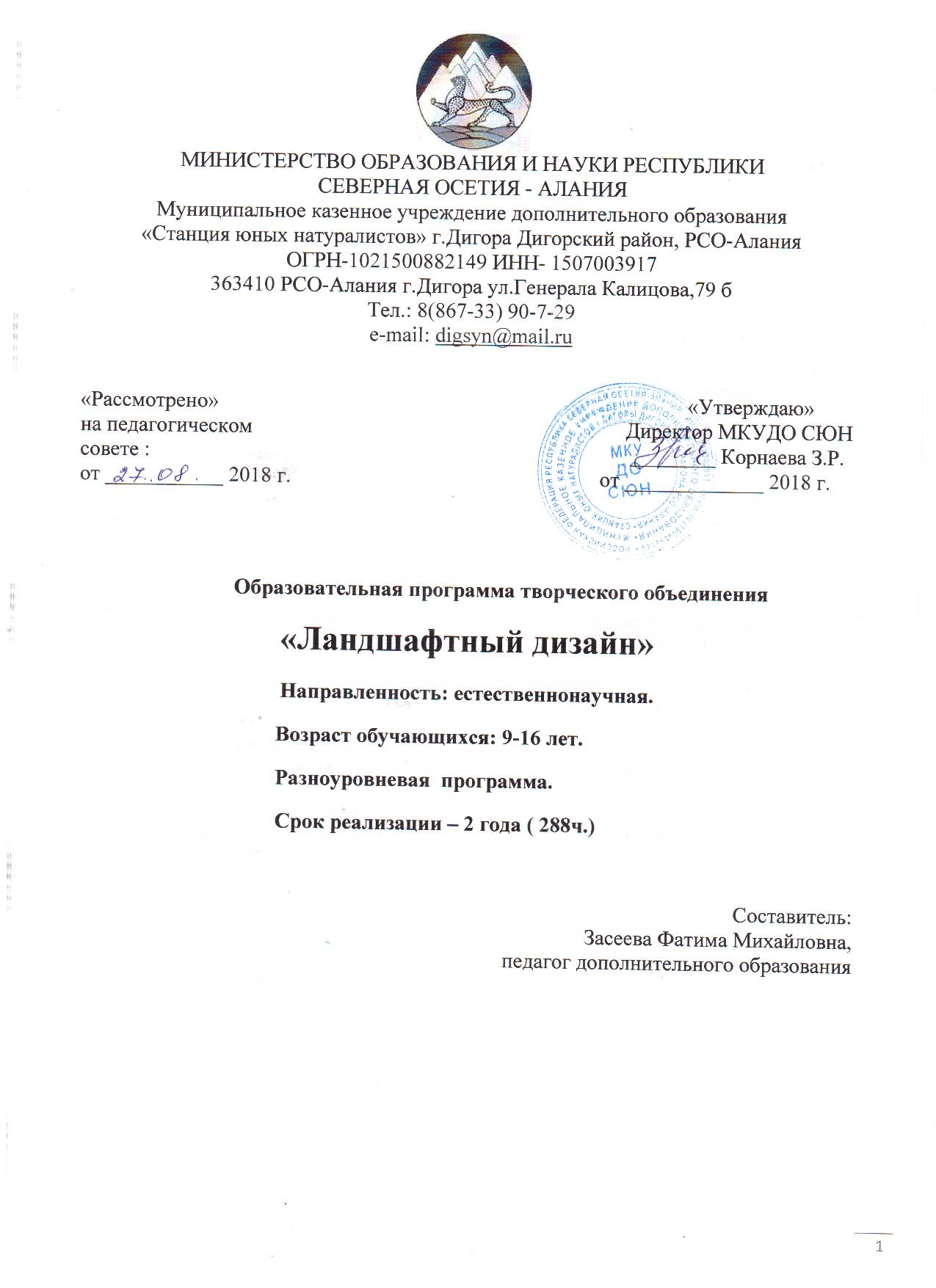                                                       ОГЛАВЛЕНИЕ Пояснительная записка  -  Направленность программы  Актуальность программы  Отличительные особенности программы  Цель программы  Задачи программы  Адресат программы  Объём программы  Формы организации образовательного процесса, виды занятий  Срок освоения программы  Режим занятий  Планируемые результаты  Формы подведения итогов реализации программы  Нормативно-правовое обеспечение программы Учебные планы и содержание учебных планов образовательных модулей  - Учебный план  Учебно – тематический план  Содержание программы  Календарный учебный графикКомплекс организационно-педагогических условий    - Диагностический инструментарий.  Методическое обеспечение программы.  Условия реализации программы.  Список информационных ресурсов.ПОЯСНИТЕЛЬНАЯ ЗАПИСКАНаправленность программы Ландшафтный дизайн - это особый вид деятельности, который направлен на создание искусственной среды в городском парке, саду, на территории жилых кварталов или на участке жилого дома с применением различных природных элементов – растений, воды, камней, рельефа и т.д. Это целое искусство, требующее определенного творчества, глубокого знания основ дизайнерского мастерства, а также трудоемкой работы. На сегодняшний день ландшафтный дизайн - это очень интересный и актуальный раздел современного дизайна. Мир ребенка – это сложный комплекс разнообразных зрительных, слуховых, осязательных ощущений и эмоций. Чувственное восприятие мира захватывает ребенка, полностью владеет им, толкает к созиданию, поисковой деятельности, раскрывая творческие способности, заложенные в ребенке с рождения. Занятия в объединении формируют такие черты как трудолюбие, умение планировать работу и доводить до конца начатое дело. Занятия носят в основном практический характер. В процессе обучения в т/о «Ландшафтный дизайн» дети изучают историю садово-паркового искусства, цветоводство, биологию развития растений, овладевают основами академического рисунка, композиции, живописи и проектирования объектов ландшафтного дизайна. Они занимаются формированием окружающей среды, приспосабливая её  для практических потребностей человека. Актуальность программыВ современных условиях существует проблема повышения мотивации интереса обучающихся к различным областям знаний, творческого развития детей школьного возраста, проблемы физического развития и культуры общения детей. Сегодня от молодых людей, начинающих трудовую деятельность, требуется не только наличие профессиональных навыков, но и способность к творчеству, умение креативно мыслить, что позволяет находить оригинальные решения сложных проблем, способствует профессиональному росту в будущем, создает ситуацию успеха. Творчеством пронизана вся деятельность  обучающих  объединения. Педагог нацеливает обучающих на решение сложных задач. Успех  обучающих   дает им стимул, способствует развитию самостоятельности  мышления, мотивирует на создание более сложных и интересных работ, создает благоприятные условия для обучающих с разным уровнем подготовки. В дальнейшем приобретённые специальные умения и навыки могут оказаться полезными при профессиональной ориентации  обучающих.  Применение полученных знаний и умений обучающимися разнообразно: они могут использовать их для благоустройства своего дачного участка, озеленения пришкольного участка и для обучения в учебных заведениях по данному профилю.Новизна и главная отличительная особенность настоящей образовательной программы заключается в том, что при её реализации предусматривается выполнение принципа разноуровневости, обозначенного в Концепции развития дополнительного образования детей (утверждена распоряжением правительства Российской Федерации от 4 сентября 2014г. №1726-р). Ведь именно технология разноуровневого обучения, лежащая в основе программы «Ландшафтный дизайн», предполагает создание педагогических условий для включения каждого обучающегося в деятельность, соответствующую зоне его ближайшего развития. Уровневая дифференциация образовательного процесса в свою очередь способствует выполнению ещё одного принципа дополнительного образования – его персонализации. Кроме того, отличительными особенностями данной программы является то, что она разработана на основе многолетнего опыта и, не только отвечает интересам детей, их потребностям и желаниям, но и учитывает возрастные психологические особенности детей. Программа личностно-ориентирована и составлена так, чтобы каждый обучающийся имел возможность свободно выбрать конкретный объект работы, наиболее интересный и приемлемый для него. Использование современных образовательных технологий позволяет комплексно решать задачи обучения, воспитания и развития личности ребёнка.Цель программы - помочь учащемуся сориентироваться в выборе профиля, в мире современных профессий, связанных с биологическими знаниями;Задачи программы1. Обучающие:освоение учащимися специальных знаний – изучение основ композиции и цветовой гармонии ландшафтного дизайна, значения распространенных понятий и терминов;2. Воспитывающие:расширение представлений  учащихся об окружающем мире;формирование у них художественного вкуса, способности видеть и чувствовать гармонию в природе;формирование коммуникативных навыков, внимательного и уважительного отношения к людям, стремления к взаимопомощи;воспитание бережного отношения к природе.3. Развивающие:	формирование у обучающего способности к самореализации;стимулирование его творческой и познавательной активности;выработка у ребенка умения анализировать результаты своей работы, давать им оценку; познакомить на практике со спецификой деятельности, соответствующей данной профессии;дать возможность обучающему проявить себя и добиться успеха.Адресат программы .  В объединение обучающиеся  принимаются по желанию. При помощи тестирования (по годам обучения) обучающиеся могут зачисляться на второй, третий год обучения и обучаться по программе зачисленного года. В программе определено количество часов на изучение тем, которые могут изменяться в зависимости от корректировки программы.                                                                                                                           Исходные научные идеи: уровневое обучение предоставляет шанс каждому ребенку организовать свое обучение таким образом, чтобы максимально использовать свои возможности, прежде всего, учебные; уровневая дифференциация позволяет акцентировать внимание педагога на работе с различными категориями детей. Поэтому программа предусматривает два уровня освоения: стартовый, базовый и продвинутый. Объём программы:    Программа состоит из 7 разделов: основы почвоведения и агрохимии; цветоводство, основы ландшафтного дизайна, элементы ландшафтного дизайна, ландшафтное проектирование, основы зеленого строительства. Программа рассчитана на широкое использование всех видов межпредметных связей: с ботаникой, экологией, историей. Программой предусмотрены различные формы проведения занятий: беседы, экскурсии, просмотр видеофильмов, составление проектов, проведение опытнической и исследовательской работы.     Стартовый уровень (1год обучения) предполагает обеспечение обучающихся общедоступными и универсальными формами организации учебного материала, приобретение элементарных умений и навыков проектирования.      Базовый уровень (2 год обучения) предполагает овладение устойчивыми умениями и навыками самостоятельного проектирования; формирование умения самостоятельно применять полученные знания и комбинировать их при выполнении творческих проектов. Формы организации образовательного процесса, виды занятий.Для достижения результата работы требуется большая вариативность подходов и постоянного собственного творчества. В учебной деятельности объединения необходимы следующие формы и методы работы.Методы:- объяснительно – иллюстративные (при объяснении нового материала);- репродуктивные (способствуют формированию знаний, умений, навыков через систему упражнений);-  стимулирования и мотивации (учебные дискуссии);-   самостоятельной познавательной деятельности (при работе по заданному образцу, по правилу или системе правил, требующих творческого подхода);-  словесные (при устном изложении, в котором раскрываю новые понятия, термины);-  творческий метод проектов.Методы работы оптимально раскрывают творческие способности обучающего, дают ему возможность попробовать себя (свои силы) в творческой деятельности и что немаловажно, создают для обучающих ситуацию успеха.   Формы работы:-   групповая (используется на практических занятиях, экскурсиях, в самостоятельной работе учащихся, в подготовке дискуссии и т.д.);-  индивидуальная (используется при подготовке и выполнении творческих работ);-  коллективная (используется на общих занятиях).  Типы занятий:-   вводное,- традиционное,- практическое,- ознакомительное,- комбинированное,- инновационное (игра, викторина, кроссворд, конкурс, экскурсия в музей, на природу). - Контроля и самоконтроля (индивидуальный опрос, фронтальный опрос, письменные работы, практическая работа).    Нетрадиционные занятия стимулируют интерес к обучению. Особое внимание уделяется  экскурсиям, во время которых обучающиеся  познают окружающий и растительный мир. Все познанное и увиденное на этих занятиях отражается в творческих работах обучающихся. Для реализации программы используется дидактический материал:-технические средства обучения (видео, аудиоаппаратура и др.);- методические средства обучения (видео, аудиозаписи, методическая и учебная литература, методические разработки и др.);- объекты живой и неживой природы. Диагностика результативности образовательной программы.Во время реализации образовательной программы большое внимание уделяется диагностике наращивания творческого потенциала обучающихся: на вводных, заключительных занятиях и во время промежуточной аттестации с целью определения интересов обучающегося, мотивации к занятиям в данном объединении, уровня развития знаний, умений и навыков.     В качестве диагностики используются:- устный опрос;- проектные работы по основным  пройденным темам ;- практические занятия;Результативность и практическая значимость определяются перечнем знаний, умений и навыков («Модель выпускника»), формируемых у обучающихся по данной программе, уровнем и качеством изготовления творческих работ по проектам.Характеристика программы:-   по направлению деятельности       -   исследовательская;-   по виду деятельности                      -   практическая;-   по образовательной деятельности – естественнонаучная;-   по форме реализации                      - групповая, индивидуальная;-   по возрасту детей               - для учащихся основной  средней школы;-   по продолжительности реализации – двухгодичная;-   по функциональному назначению – образовательная. Режим занятий:Программа рассчитана на 2 года обучения.В группах 1-го года обучения занятия проводятся 2 раза в неделю по два академических часа;В группах 2-го года обучения – 2 раза в неделю по два академических часа.Возраст обучающихся 9-16 лет.Планируемые результаты Результатом полученных знаний, умений и творчества обучающихся является создание проекта выбранного объекта озеленения, защита проекта и по мере возможности его реализация.Программа предполагает достижение обучающимися следующих личностных, метапредметных и предметных результатов. На стартовом уровне: Личностные результаты - проявление начального уровня познавательного интереса к ландшафтному проектированию, -приобретение и развитие навыков сотрудничества в объединении, повышение уровня ценностных отношений друг к другу, формирование коммуникативной компетентности в процессе практической, продуктивной, игровой деятельности; - возросший уровень внимательности, настойчивости, целеустремленности, умения преодолевать трудности; - возросший уровень самостоятельности в приобретении новых знаний и умений, суждений, независимости и нестандартности мышления; - повышенный уровень ответственности за результаты обучения; - возросший уровень мелкой моторики пальцев рук, глазомера. Метапредметные результаты - овладение простейшими составляющими исследовательской и проектной деятельности: умения видеть проблему, ставить вопросы, выдвигать гипотезы, наблюдать, проводить несложные эксперименты, делать заключения, объяснять, доказывать, защищать свои идеи; - умение самостоятельно определять цели своего обучения, ставить и формулировать для себя новые задачи в познавательной и практической деятельности; планировать, организовывать, оценивать свои действия; - овладение основами самоконтроля, самооценки, принятия решений и осуществления осознанного выбора в учебной и познавательной деятельности; - формирование умений работать в команде с выполнением различных социальных ролей, представлять и отстаивать свои взгляды и убеждения; - поиск новых решений возникшей технической или организационной проблемы; Предметные результаты Учащиеся должны знать: - первоначальные графические понятия и условные обозначения на графическом изображении; - элементарную терминологию при чтении специальной литературы; - технику безопасной работы. Учащиеся должны уметь: - пользоваться литературой; - читать технические рисунки, эскизы и разметки; - использовать в практической деятельности по ландшафтному проектированию грамотную терминологию; - самостоятельно осуществлять выбор простейшей модели и планировать её изготовление; - составлять простейшие эскизы, рисунки, шаблоны; - качественно выполнять сгибы картона и бумаги;                                             На базовом уровне Личностные результаты: - проявление устойчивого интереса к выбранному профилю ландшафтного творчества; - проявление интереса к исследовательской деятельности; - проявление навыков самостоятельной работы (способность самостоятельно подбирать и использовать в работе специальную литературу; - проявление адекватной самооценки при выполнении творческих работ; -проявление социально-ценностных личностных качеств (трудолюбие, организованность, инициативность, любознательность, потребность помогать другим, уважение к чужому труду и др.); - овладение навыками сотрудничества со сверстниками, обучающимися младшего возраста, взрослыми в учебно-исследовательской, проектной творческой деятельности; - укрепление здоровья обучающихся, возросший уровень работоспособности. Метапредметные результаты :- умение осуществлять «грамотный» поиск информации в сети интернет, работать с различным информационным материалом, самостоятельно подбирать необходимый инструментарий для реализации своих замыслов; - развитие компетентности в области использования информационно- коммуникационных технологий; - умение адекватно воспринимать оценку своих работ;Нормативно-правовое обеспечение программы 1. Конвенция ООН о правах ребенка 2. Федеральный закон «Об образовании в Российской Федерации» 3. Закон РСО- Алании «Об образовании» 4. Концепция развития дополнительного образования детей (утв. распоряжением Правительства Российской Федерации от 04.09.2014 г. № 1726-р) 5. Федеральный государственный образовательный стандарт среднего (полного) общего образования (утв. приказом Минобрнауки России от 17.05.2012 № 413)6. Порядок организации и осуществления образовательной деятельности по дополнительным общеобразовательным программам (утв. приказом Минобрнауки России от 29.08.2013 № 1008) 7. Примерные требования к программам дополнительного образования детей (утв. письмом Департамента молодёжной политики, воспитания и социальной поддержки детей Минобрнауки России от 11.12.2006 № 06-1844) 8. Письмо МО и Н РФ от 18.11.15 № 09-3242 о направлении Методических рекомендаций по проектированию дополнительных общеразвивающих программ (включая разноуровневые программы) 9. Санитарно-эпидемиологические требования к устройству, содержанию и организации режима работы образовательных организаций дополнительного образования детей (утверждены постановлением Главного государственного санитарного врача Российской Федерации от 4 июля 2014 года № 41 г. Москва «Об утверждении СанПиН 2.4.4.3172-14 «Санитарно-эпидемиологические требования к устройству, содержанию и организации режима работы образовательных организаций дополнительного образования детей») 10. Инструкция по технике безопасности 11. Квалификационная характеристика педагога дополнительного образования (утверждена приказом Министерства здравоохранения и социального развития Российской Федерации от 26 августа 2010 года № 761н «Об утверждении Единого квалификационного справочника должностей руководителей, специалистов и служащих, раздел «Квалификационные характеристики должностей работников образования»)2. Учебные планы и содержание учебных планов образовательных программУчебно - тематический план 1-года обучения  Содержание учебно-тематического плана 1 года обученияРаздел I. Введение. Инструктаж по технике безопасности (2 ч)Теория. Знакомство педагога с обучающимися, обучающихся друг с другом. Внутренний распорядок учреждения; правила поведения в учебном кабинете, учреждении. Требования к учащимся. Инструктаж по технике безопасности. Знакомство с целями и задачами образовательной программы «Ландшафтный дизайн». Ознакомление с режимом работы объединения, расписанием занятий.Экскурсия. Фенологическое наблюдение за деревьями и кустарниками.Раздел II. Ландшафтный дизайн, его принципы (6 ч)Теория: Основные принципы и составляющие ландшафтного дизайна.Практика: Рисование « Мой  цветник»Экскурсия.Раздел III. История ландшафтного дизайна.(12ч)Теория: Ассиро-Вавилония. Египет. Др. Греция. Др. РимПарковый дизайн в Средневековье и эпоху ВозрожденияНовое время в ландшафтном дизайнеПрактика. Работа с литературой, составление презентации.Экскурсия.Раздел IV. Стили ландшафтного дизайна (14 часов)Теория: Регулярный и пейзажный стили .Итальянский и  пасторальный сады .Английский пейзажный и русский сады .Исламский и мавританский стили .Китайский и японский сады .Сады в стиле модерн. Голландский сад .Американский колониальный и сельский сады .Развитие садового искусства в России .Сад в природном стиле, романтический сад .Практика: «Характеристика  стиля». Экскурсия.Раздел V. Особенности растений (13 часов)Теория: Биологические и декоративные особенности растений, используемых в озеленении и благоустройстве. Практика: Составление презентации на тему «Цветы моего сада»Экскурсия.Раздел VI. Общие сведения о травяных растениях (17 часов)Теория: Понятия о древесных растениях. Декоративность. Практика: «Сбор семян декоративных растений» Теория: Составление ассортимента древесно-кустарниковых растений, травянистых растений для озеленения пришкольного участка .Практика: «Составление ассортимента древесно-кустарниковых растений, травянистых растений для озеленения пришкольного участка Раздел VII. Композиционные элементы ландшафтного дизайна и их использование в насаждениях (15часов).Теория: Газоны. Типы газонов. Семена газонов. Устройство. Рулонные газоны Кустарники и бонсаи. Клумбы. Рабатки. Бордюры. Миксбордеры. Вазоны. Розарии .Деревья-крупномеры. Солитеры .Ручьи. Болота. Водопады и каскады. Фонтаны. Садовые пруды .Альпийские горки (альпинарии) и розарии. Садовые дорожки, патио .Подпорные стенки и мостики. Беседки,  павильоны, арки .Проектирование цветочного оформления газона .Практика: «Проектирование цветочного оформления газона» .Теория: Альпийская горка (этапы проектирования) .Практика: «Альпийская горка» (этапы проектирования)Раздел VIII. Технология выращивания цветковых растений (агротехника) (16ч)Теория: Условия выращивания цветковых растений .Планирование и разбивка участка по проекту .Практика:. Планирование и разбивка участка по проекту.Теория: Вредители цветковых растений и меры борьбы с ними. Основные болезни цветковых растений .Правила подбора и высадки посадочного материала. Обработка почвы. Высадка посадочного материала .Экскурсия.Раздел IX. Дополнительное оборудование (11 часов).Теория: Свет в ландшафтном дизайне .Системы полива и дренажа .Камни. Зимние сады, оранжереи, террасы.Практика :Работа природным материалом.Экскурсия на территорию школы с целью сбора природного материала.Раздел X. Экономические перспективы ландшафтного дизайна (5 часа).Теория: Экономические перспективы ландшафтного  дизайна на современном этапе развития общества .Практика: Составление презентации по данной теме.Экскурсия в парк Дигорского района.Раздел XI. Документация для проекта (4 часа). Теория: Документация, необходимая для оформления полноценного ландшафтного проекта.Практика: Презентация, работа с литературой.Раздел XII. Стоимость ландшафтного проекта (4 часа)Теория: Расчет экономической прибыли проекта с учетом стоимости работ в ходе его реализации .Практика: «Расчет экономической прибыли проекта с учетом стоимости работ в ходе его реализации» .Раздел XIII. Элементы ландшафтного дизайна на территории города, района, области (14часов).Теория: Элементы ландшафтного дизайна на территории города, района, области .Практика: Выход к клумбам и садово-парковым ансамблям города, изучение ассортимента растений .Экскурсия на территории села.Раздел XIV. Воспитательная работа ( 8ч).Практика: праздник урожая, день учителя.Раздел XIV. Итоговая конференция. Выставка и презентация отчётных работ учащихся (3 часа).Практика: Итоговая конференция. Выставка и презентация отчётных работ учащихся .Теория: Подведение итогового прохождения курса .                            Учебно - тематический план 2-год обучения  Содержание учебно-тематического плана 2 года обученияРаздел I. Введение. Профессия ландшафтный дизайнер. Ландшафт.( 2 ч)Теория: Знакомство с целями, задачами и содержанием кружка, профессией ландшафтного дизайнера.Экскурсия в лес. Раздел II. Характеристика видового состава растений. Условия выращивания растений.(12 ч)Теория:  Композиционные элементы ландшафтного дизайна участка.               Как определить состав почвы. Что даёт вскапывание почвы.               Виды удобрений. Из чего готовят компост.                Правильный полив растений.Практика: Работа с определителями. Составление проектов «Мой цветок», «Моё дерево». Презентация проектов.Экскурсии: Экскурсия на пришкольную территорию.Раздел III. Разновидности посадок и их планирование.(16ч)Теория: Разновидности посадок и их планирование. Цветники и клумбы. Структура и форма клумб. Ковровые цветники. Уход за цветником. Разновидности цветов. Однолетники, двулетники. Многолетники. Цветовые гаммы цветников и клумб. Миксбордер. Альпинарий. Стили. Альпийская горка. Виды и формы альпийских элементов. Растения для альпинария. Приподнятая клумба. Мини-альпинарий. Растения для него.Практика: Создание проектов «Моя клумба». Защита проектов «Моя клумба» в виде презентаций.Экскурсия.Раздел IV.Луковичные и корневищные растения (6ч).Теория: Луковичные растения. Корневищные растения. Как правильно ухаживать.Практика: Создание цветочных композиций из цветущих и не цветущих растений.Раздел V. Технология выращивания различных видов растений (12ч).Теория: Современный календарь цветовода. Как вырастить рассаду цветов. Как вырастить луковичные и корневищные растения: крокусы, гиацинты, нарциссы, тюльпаны, ирис, аквилегию? Как вырастить виолу, маргаритки, пионы, гвоздику,? Вьющиеся растения – настурция, душистый горошек. Как вырастить георгины, амарант? Георгины, гладиолусы – как ухаживать. Царица цветов- роза, как их выращивать. Как уберечь от морозов. Как выращивать астры, циннии, бархатцы, флоксы? Как вырастить ампельную петунию? Лекарственные растения на клумбе. Защита растений от вредителей и болезней.Практика: Посев семян на рассаду.Экскурсия на уоу.Раздел VI. Флористика (7ч).Теория: Основы флористики: направления и стили флористики. Инструменты, оборудование, материалы, приспособления, аксессуары для аранжировки цветов. Культурные декоративные растения: сухоцветы (бессмертники), садовые растения, не являющиеся сухоцветами, Хлебные злаки, Декоративные растения дикой природы: камыш, пушица, рогоз, тростник обыкновенный, мхи, ветки деревьев с плодами или цветами, осенние листья клена, осины, березы, дуба, тополя серебристого, лишайники, грибы-трутовики, чага (нарост на деревьях). Виды цветочных произведений: Букет. Декоративное панно. Венок. Гирлянда. Декоративное дерево. Практика: Панно «Осенний вернисаж». Сбор растений для панно. Подбор материалов. Составление композиции. Изготовление панно. Презентация панно.Экскурсия на природу.Раздел VII. Декоративное оформление дорожек растениями (12).Теория: Составление плана работы. Правила закладки. Подбор гаммы растений.Практика: Изготовление дорожки из камней. Покраска камней. Высадка многолетников, луковичных растений.Экскурсия на территорию села.Раздел VIII.  Основы фитодизайна.  (17ч).Теория : История развития интерьерного озеленения (фито дизайна). Роль и многообразие комнатных растений. Значение комнатных растений в оформлении интерьера. Фито дизайн, как научное направление. Основные задачи фито дизайна: создание эстетически приятной и комфортной обстановки; очистка атмосферы помещений; ионизация и увлажнение помещений; санирование помещений; звукопоглощение; обогащение воздуха биогенными веществами. Дезоксидация растениями вредных веществ. Зеленые кондиционеры. Хлорофитум  хохлатый, герань, плющи, фикус Бенджамина, спатифиллюм, аспарагус Шпренгера, китайская роза, драцена. Растения – пылесосы. Растения – ионизаторы. Растения – фильтры. Растения – лекари. Санитары офиса. Оранжерея на кухне: полезные растения. Условия содержания комнатных растений. Питание комнатных растений. Удобрения. Земельные смеси (субстраты). Пересадка и размножение комнатных растений. Практика : Оформление информационных буклетов по теме. Уход за комнатными растениями. Варианты интерьерного озеленения помещений. Пересадка комнатных растений.Экскурсии.Раздел IX : Виды газонов. Основные правила ухода за газоном (16ч)Теория: Характеристика и состав травосмесей. Искусственные газоны. Портерный. Спортивный. Луговой. Мавританский. Тенистый. Садово - парковый. Практика: Полив, стрижка, внесение удобрений.Экскурсии.Раздел X: Экологическое значение зеленых насаждений (2ч).Теория: Влияние на состав и чистоту воздуха: роль в процессе газообмена, в борьбе с загрязнением атмосферы. Фитонциды растений. Ионизация воздуха. Защитная роль зеленых растений в борьбе с городским шумом. Растения родного края.Практика: Работа с определителями. Определение растений родного края.Раздел XI: Гербаризация растений (3ч).Теория: Правила составления гербария. Материалы и оборудование для составления гербария. Этикетки для растений.Практика :Оформление гербария. Изготовление этикеток.Раздел XII: Проект «Моя клумба». (8ч).Теория: Цели, задачи, выдвижение идей, составление плана работы. Композиция клумбы. Подбор гаммы растений. Экологическое значение почв. Компоненты почвы, обработка почвы. Удобрение почвы, виды минеральных удобрений. Подготовка семян к посеву. Подготовка почвы для рассады. Посев семян. Высадка рассады. Подкормка рассады. Правила ухода за рассадой. Условия выращивания цветковых растений. Вредители растений открытого грунта и способами борьбы с ними. Болезни и вредители цветочных растений и их профилактика. Работа над проектом «Моя клумба».Практические работы. Составление композиции клумбы. Посев семян на рассаду. Важнейшие показатели экологического состояния почв. Подкормка рассады. Уход за рассадой. Весенняя обработка почвы. Распознавание вредителей и болезней растений.Раздел XIII : Профессии, связанные с выращивание растений (2ч).Теория: Сведения о профессиях, готовящих специалистов в этой области; трудоустройство, востребованность и т. д.Экскурсия.Раздел XIV: Реализация проекта: «Озеленение школьного двора» (20ч).Теория: Выращивание цветочных культур. Посадочный материал. Сроки и правила посева семян в грунт. Садовый инвентарь. Семенное размножение растений. Посев семян в ящики. План территории. Подготовка участка. Зонирование территории. Элементы ландшафтной архитектуры. Ландшафтный проект реконструкции школьного двора. Защита проектов.Практика: Пикировка. Высадка рассады. Способы внесения удобрений после посадки в грунт. Пересадка растений. Уход за растениями (полив, рыхление, удаление сорняков) Ландшафтный проект реконструкции школьного двора на будущий учебный год. Защита проектов.Раздел XV: Воспитательная работа (5ч).День экологических знаний. «День Земли». Праздник «Урожая» .Игра.«Загадки природы».Условия реализации программы. Материально-техническое оснащение образовательного процесса .Данная программа может быть выполнена при реализации следующих условий: - наличие высококвалифицированных, увлечённых педагогов дополнительного образования; - организация образовательного процесса в соответствии с СанПиН («Санитарно- эпидемиологические требования к устройству, содержанию и организации режима работы образовательных организаций дополнительного образования детей») и инструкциями по технике безопасности и охране труда, требованиями противопожарной безопасности; - наличие информационного обеспечения – аудио-, видео-, фото-, интернет источников; - наличие дидактического раздаточного материала: шаблонов, трафаретов, образцов и др.Комплектация помещения :Аптечка медицинская . Огнетушитель. Доска классная.  Стол преподавателя. Парты. Стулья. Компьютерный комплекс: а) компьютерный стол б) компьютер в) принтер .Список используемой литературы 1.Гишева Е.А., СароноваН.А. Леванова М.Д. «Современный дизайн участка»ООО ИКТЦ «ЛАДА» 2008Г.2.Сапелин А.Ю. "Живые изгороди" - М., 2007 

3.Бондорина И.А., Сапелин А.Ю. "Декоративно-лиственные деревья и кустарники для климатических условий России" - М., 2005 

4.Улейская Л.И., Комар-Темная Л.Д. "Живые изгороди" - М., 2002 

5.Коновалова Т., Шевырева Н. - "Декоративные кустарники в дизайне сада", М., 2005 6.Сурина М.О. 
 Цвет и символ в искусстве, дизайне и архитектуре. – Ростов-на-Дону, 
 Март, 2003 7.Сокольская О.Б 
 История садово-паркового искусства. – М: Инфра, 2004 – 3 экз.Дополнительная:1. Журнал "Цветы"2. Журнал "Флора"3. Журнал "В мире растений"Интернет – ресурсы.№п/п              Наименование темы                   Количество часов                    Количество часов                    Количество часов                    Количество часов №п/п              Наименование темыТеория.ПрактикаЭкскурс.Всего 144часа1Введение. Инструктаж по Т.Б.1-122Ландшафтный дизайн ,его принципы41163История ландшафтного дизайна.732124Стили ландшафтного дизайна923145Особенности растений643136Общие сведения о травянистых растениях3104177Композиционные элементы ландшафтного дизайна и их использование в насаждениях843158Технология выращивания цветковых растений (агротехника)844169Дополнительное оборудование9111110Экономические перспективы ландшафтного дизайна311511Документация для проекта31-412Стоимость ландшафтного проекта31-413Элементы ландшафтного дизайна на территории города, района.2841414Воспитательная работа242815Итоговая конференция. Выставка и презентация отчётных работ обучающихся12-3№п/п              Наименование темы                   Количество часов                    Количество часов                    Количество часов                    Количество часов №п/п              Наименование темыТеорияПрактикаЭкскурс.Всего 144часа1.Введение. Профессия ландшафтный дизайнер. Ландшафт.1-122.  Характеристика видового состава растений. Условия выращивания растений.453123.Разновидности посадок и их планирование.961164.Луковичные и корневищные растения33-65.Технология выращивания различных видов растений831126.Флористика42177.Декоративное оформление дорожек растениями3121168.Основы  фитодизайна. 962179. Виды газонов. Основные правила ухода за газоном           312116 10.Экологическое значение зеленых насаждений2--2  11.Гербаризация растений21-312.Проект «Моя клумба». 431813.Профессии, связанные с выращивание растений. 1-1214.Реализация проекта: «Озеленение школьного двора»37-20   15.Воспитательная работа2215